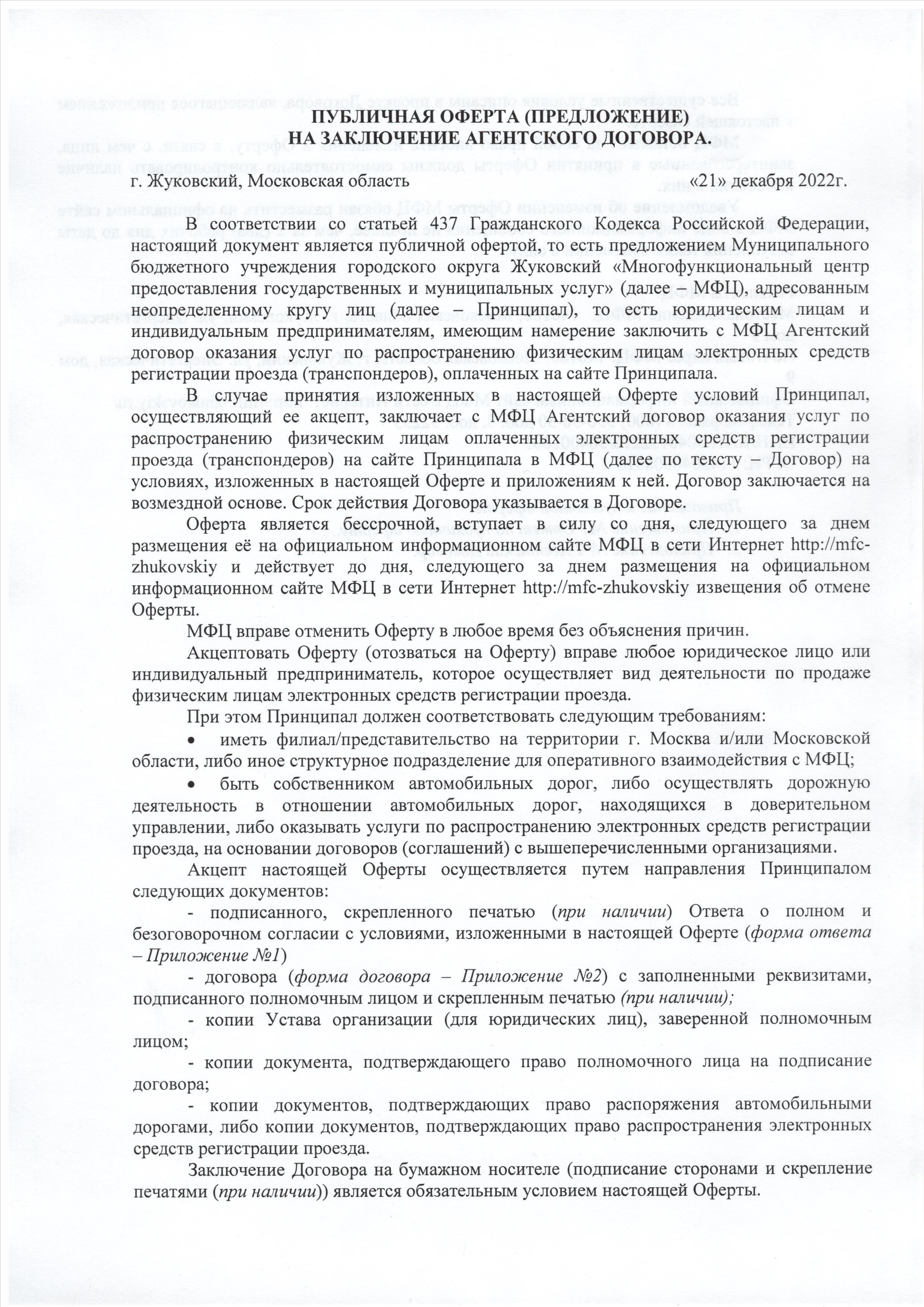 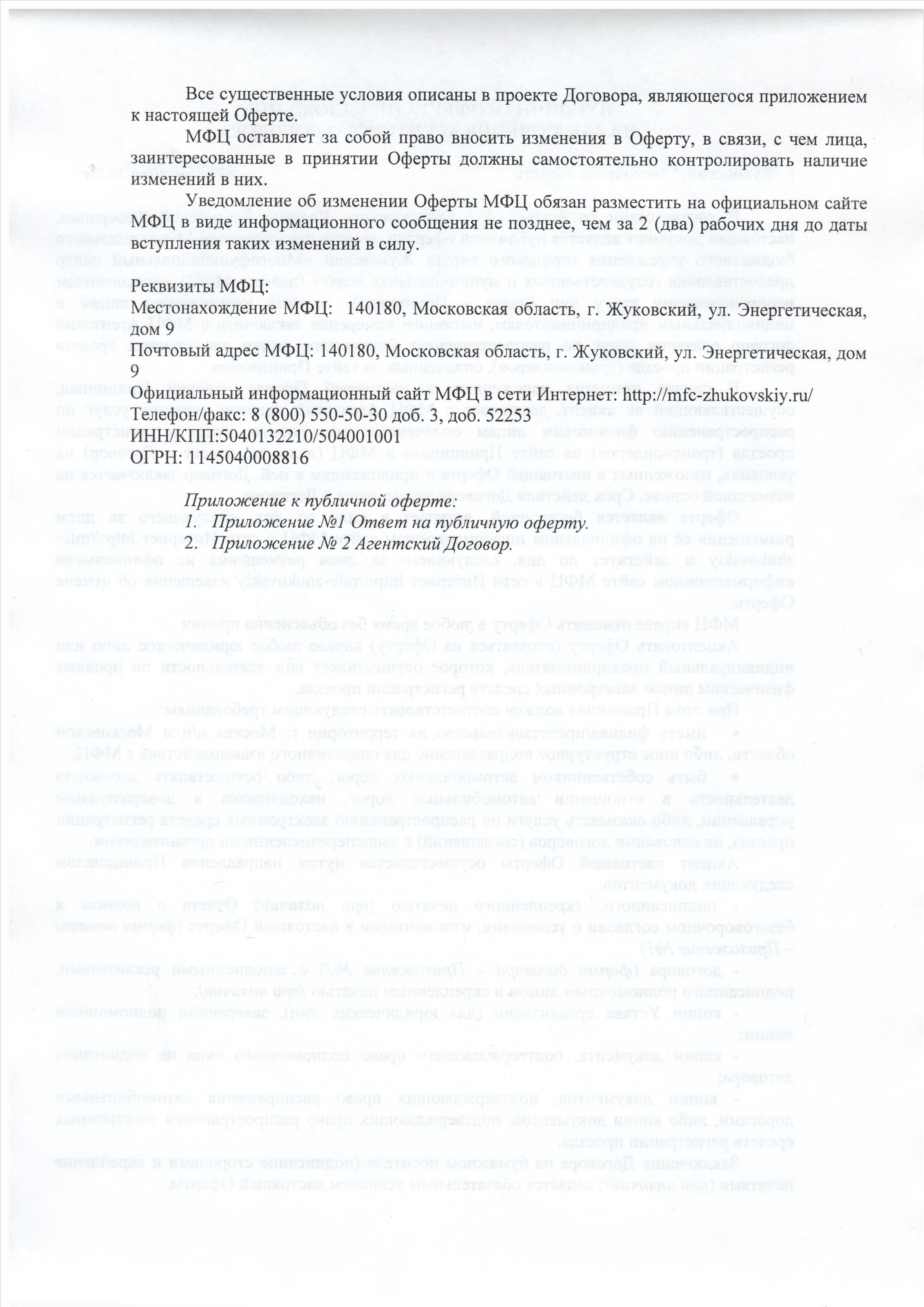 Приложение №1к публичной оферте от «21» декабря 2022г.Ответ на публичную офертуна заключение Агентского договора оказания услуг по распространению физическим лицам электронных средств регистрации проезда (транспондеров), оплаченных на сайте Принципала в муниципальном бюджетном учреждении городского округа Жуковский «Многофункциональный центр предоставления государственных и муниципальных услуг»                                                                                                 (наименование МФЦ)ЮЛ/ИП  «________________________»(наименование организации или ФИО Предпринимателя)1. Сведения об организации (о Предпринимателе)1.1. Полное наименование организации (на основании учредительных документов) или ФИО Предпринимателя: _______________________________________________________________________1.2. Сокращенное наименование организации (на основании учредительных документов.):  1.3. Место нахождения организации и ее почтовый адрес. (Место регистрации и проживания Предпринимателя): Юридический адрес: 1.4. Контактные телефоны: 1.5. Контактные (доверенные) лица: 1.6. Адрес электронной почты (при наличии): 2. Изучив публичную оферту о заключении Агентского договора оказания услуг по  распространению физическим лицам электронных средств регистрации проезда (транспондеров), оплаченных на сайте Принципала.____________________________________________________ (наименование организации или ФИО Предпринимателя)в лице __________________________                         (должность руководителя, Ф.И.О.)настоящим ответом подтверждает полное и безоговорочное согласие с условиями публичной оферты, опубликованной на официальном информационном сайте МФЦ в сети Интернет _____________________ и готовность к заключению Агентского договора оказания услуг по распространению физическим лицам электронных средств регистрации проезда (транспондеров), оплаченных на сайте Принципала.Проект Агентского договора прилагаю. Руководитель  ______________________________________________________________________________                                           (Должность, Подпись и расшифровка подписи).М.П.Дата: _____.______.2022Приложение №2к публичной оферте от «21» декабря 2022г.АГЕНТСКИЙ ДОГОВОР № ______г. ЖуковскийМосковская область                                                                                      « __»  ______ 2022г. Муниципальное бюджетное учреждение городского округа Жуковский «Многофункциональный центр предоставления государственных и муниципальных услуг»  в лице Директора Казаряна Геворга Акоповича, действующей на основании Устава, именуемое в дальнейшем «Агент», с одной стороны и ___________________________ в лице _______________, действующего на основании __________________________, именуемое в дальнейшем «Принципал», с другой стороны, вместе именуемые в дальнейшем «Стороны», заключили настоящий Договор (далее – Договор) о нижеследующем:ТЕРМИНЫ И ОПРЕДЕЛЕНияНижеперечисленные термины и определения применяются также во всех приложениях к настоящему Договору.Товар (Транспондер) – электронные средства регистрации проезда по участкам платных дорог, переданных в доверительное управление Государственной компании «Российские автомобильные дороги», приобретение которых оплачено Заявителем на Принципала, при условии оформления Транспондера и совершения оплаты в офисах Агента.Услуга Агента или Услуги – услуга по распространению Заявителям электронных средств регистрации проезда (транспондеров), оплаченных на сайте Принципала, и осуществление консультации Заявителей по вопросам приобретения электронных средств регистрации проезда (транспондеров) на сайте Принципала и получения электронных средств регистрации проезда (транспондеров) в офисе (офисах) Агента (Приложение № 1 к настоящему Договору с указанием стоимости).Заявитель – физическое лицо, обращающееся за предоставлением Услуги Агента в офис Агента.1. ПРЕДМЕТ ДОГОВОРА1.1. По настоящему Договору Агент за вознаграждение обязуется, от имени и за счет Принципала, выполнять в интересах Принципала следующие действия:1.1.1 Консультации физических лиц по вопросам приобретения электронных средств регистрации проезда (транспондеров) на сайте Принципала.1.1.1. Принимать от Заявителей подтверждение оплаты товара, в офисах Агента. 1.1.2. Осуществлять выдачу Заявителям товара, в офисах Агента.1.1.3. Осуществлять консультации и содействие Заявителям по вопросам приобретения товаров, печати документа, подтверждающего оплату товаров и получения товаров в офисах Агента.1.2. Ответственность за качество товара несет Принципал.1.3. Услуга Агента по распространению Заявителям товаров и осуществлению консультации Заявителей по вопросам приобретения и получения товаров в офисах Агента, предоставляются только по адресам, указанным в Приложении № 3 к настоящему Договору, при условии оформления Транспондера на сайте Принципала.     ПОРЯДОК ОКАЗАНИЯ УСЛУГ Сотрудник Агента выявляет потребность Заявителей в Услуге Агента и консультирует Заявителей о возможности приобретения и последующего получения Транспондеров в офисах Агента.Сотрудник Агента консультирует Заявителей об условиях оплаты через сайт Принципала. Сотрудник Агента принимает от Заявителей документ, подтверждающий оплату (чек контрольно-кассовой техники) на бумажном носителе, проверяет правильность реквизитов (по правилам установленным Принципалом и предоставленным Агенту) и копирует документ, подтверждающий оплату (чек контрольно-кассовой техники).Сотрудник Агента выдает Транспондер Заявителю. Сотрудник Агента информирует Заявителей о возможности последующей регистрации в личном кабинете на сайте Принципала и последующего пополнения лицевого счета приобретенного Заявителем Транспондера через личный кабинет, любым доступным способом.Сотрудник Агента оказывает консультирование Заявителей в очном режиме, затраты на консультирование по времени должны составлять не менее 10 минут.      ПРАВА И ОБЯЗАННОСТИ АГЕНТААгент обязан:3.1. Обеспечить в соответствии с настоящим Договором осуществление следующих действий:3.1.1. Выдавать Заявителям товары в строгом соответствии с документом, подтверждающим оплату (чек контрольно-кассовой техники). 3.1.2. Принимать от Принципала товары для последующей выдачи Заявителям по Акту приема-передачи (Приложение №4 настоящего Договора). Минимальная партия отгрузки – 30 штук.3.2. Осуществлять проверку данных документа, подтверждающего оплату, выданного Принципалом в подтверждение оплаты товара и предъявленного Заказчиком по следующим основаниям:3.2.1. Соответствие формы чека контрольно-кассовой техники форме, правилам установленным Принципалом и предоставленным Агенту настоящего договора;3.2.2. Соответствие суммы товара действующему Прейскуранту Принципала;3.2.3. Соответствие даты, указанной в чеке контрольно-кассовой техники текущей дате;3.2.4. Соответствие данных, указанных в графе «дополнительный реквизит» чека контрольно-кассовой техники, соответствующему отделению Агента;3.2.5. В наименовании позиции по доставке должно быть указано, что это самовывоз из МФЦ;3.2.6. Проверить чек контрольно-кассовой техники на сайте https://receipt.taxcom.ru/при наличии сомнений в его подлинности. Для чего в специальной форме на указанном сайте необходимо ввести Фискальный признак документа (ФПД) и сумму чека.3.3. Сообщать Заказчикам, изъявившим желание приобретения товара, об остатках товара соответствующей номенклатуры в отделении МФЦ до осуществления оплаты товара Заказчиком.3.4. Ежемесячно в течение 5 (пяти) рабочих дней месяца, следующего за отчетным, направлять Принципалу на согласованный адрес электронной почты Отчет Агента об оказанных услугах по форме согласно Приложению №2 настоящего Договора с приложением копий подтверждения оплаты товаров Заявителями.3.5. Ежемесячно в течение 10 (десяти) рабочих дней с даты согласования Принципалом в электронном виде Отчета Агента об оказанных услугах, направлять Принципалу на почтовый адрес, указанный в Разделе 13 настоящего Договора, либо передавать иным способом оригиналы Отчета Агента об оказанных услугах (2 экземпляра). 3.6. Принимать от Принципала информационные материалы.3.7. По запросу Принципала проводить сверку остатков товара в офисах Агента (форма отчета произвольная по согласованию сторон).3.8. В случае утраты Агентом товара, Агент обязан возместить Принципалу его стоимость в размере его стоимости на день утраты в соответствии с Прейскурантом Принципала.3.9. В случае расторжения настоящего Договора передать Принципалу остатки не выданного Заявителям товара по Акту приема-передачи (Приложение №4 настоящего Договора).Агент имеет право:3.10. Вносить предложения по совершенствованию процедур оказания Услуг.3.11. Получать от Принципала консультационную поддержку по оказываемым услугам для сотрудников Агента.3.12. Получать информацию от Принципала о планах развития Услуг.3.13. Требовать полного и своевременного расчета по Агентскому вознаграждению, прочих расходов, связанных с исполнением условий настоящего Договора, а также возмещения убытков при нарушении денежных обязательств со стороны Принципала.ПРАВА И ОБЯЗАННОСТИ ПРИНЦИПАЛАПринципал обязан:4.1. Передавать Агенту товар по Акту приема-передачи за свой счет и своими силами.4.2. Предоставлять Агенту необходимую информацию для сообщения Заявителям с целью исполнения Агентом своих обязательств по настоящему Договору, в частности:4.2.1. Предоставить действующий Прейскурант в момент заключения настоящего Договора;4.2.2. В случае изменения Прейскуранта в период действия настоящего Договора предоставить актуальную информацию на следующий день после вступления соответствующих изменений в силу; 4.2.3. Сообщать о промо- и рекламных акциях, влияющих на стоимость товара, распространяемого через МФЦ.4.3. При необходимости оказывать консультационную поддержку Агенту по вопросам, возникающим в процессе исполнения настоящего Договора.4.4.  Принять Отчет Агента или предоставить Агенту письменный мотивированный отказ в течение 5 (Пяти) рабочих дней с момента получения Отчета в электронном виде. В случае если Принципал в течение данного времени не предоставил Агенту мотивированный отказ и не передал подписанный Отчет, Отчет считается принятым в полном объеме.4.5. Своевременно выплачивать Агентское вознаграждение в порядке и размере, предусмотренном в разделе 5 настоящего Договора.Принципал имеет право:4.7. Осуществлять контроль исполнения Агентом обязательств, предусмотренных настоящим Договором, не вмешиваясь в хозяйственную деятельность Агента.4.8. Согласовывать мероприятия по продвижению Услуг на территории деятельности Агента.5. ПОРЯДОК РАСЧЕТОВ5.1.  Стоимость Услуг Агента указана в Приложении №1 к настоящему Договору.5.2. Общая стоимость услуг (Агентское вознаграждение) по Договору не может превышать 99 000,00 (девяносто девять тысяч) рублей, в том числе НДС (20%).5.3.  Размер вознаграждения Агента определяется в соответствии с Отчетом Агента, в котором указывается количество товаров, выданных Заявителям и общая стоимость Агентского вознаграждения, подлежащего оплате.5.4. Выплата Агентского вознаграждения производится Принципалом ежемесячно не позднее 5 (Пяти) рабочих дней с даты согласования Принципалом Отчета Агента путем перечисления денежных средств по реквизитам, указанным в Разделе 13 настоящего договора.5.5. Расчеты осуществляются безналичными банковскими переводами в российских рублях.5.6. Обязательства Агента, составляющие предмет настоящего Договора, считаются выполненными после подписания Отчета Агента.5.7. Обязательства Принципала по настоящему Договору считаются выполненными с момента поступления денежных средств на расчетный счет Агента.5.8. Стоимость настоящего Договора включает в себя все затраты, издержки и иные расходы Агента, связанные с исполнением обязательств Агента по настоящему Договору.6. ОТВЕТСТВЕННОСТЬ СТОРОН. Форс-мажор6.1. Стороны несут ответственность за невыполнение или ненадлежащее выполнение принятых на себя обязательств по настоящему договору в соответствии с действующим законодательством РФ.6.2. Каждая из сторон обязана выполнять свои обязанности надлежащим образом в соответствии с требованиями настоящего Договора, а также оказывать другой Стороне всевозможное содействие в выполнении её обязанностей.6.3. Стороны несут ответственность за несоблюдение конфиденциальности информации в соответствии с действующим законодательством РФ.6.4. Стороны освобождаются от ответственности за ненадлежащее исполнение или неисполнение обязательств по настоящему Договору, явившихся следствием действия обстоятельств непреодолимой силы (форс-мажор), которые возникли после заключения настоящего Договора, в результате событий чрезвычайного характера, которые Стороны не могли ни предвидеть, ни предотвратить разумными мерами. Наличие обстоятельств непреодолимой силы должно быть документально подтверждено компетентным органом.6.5. В случае, если Сторона, выполнению обязательств которой препятствуют обстоятельства непреодолимой силы, не известит другую Сторону в 10-дневный срок, исчисляемый со дня их наступления, она не вправе ссылаться на них, за исключением тех случаев, когда характер таких обстоятельств не позволял оповестить Сторону в установленный срок.7. КОНФИДЕНЦИАЛЬНОСТЬ 7.1. Вся информация, полученная Сторонами в ходе исполнения условий настоящего Соглашения, является конфиденциальной. Каждая из Сторон несет ответственность за разглашение этой информации в соответствии с действующим законодательством Российской Федерации.8. СРОК ДЕЙСТВИЯ ДОГОВОРА8.1. Настоящий договор вступает в силу 01.07.2022 и действует по «31» декабря 2022 г.  В случае, если стороны не заявят о своем желании прекратить Договор, его действие продлевается на следующий календарный год.8.2. Настоящий Договор составлен в двух подлинных экземплярах, имеющих равную юридическую силу, по одному экземпляру для каждой из Сторон.9. ПОРЯДОК ИЗМЕНЕНИЯ И РАСТОРЖЕНИЯ ДОГОВОРА9.1.  Любые изменения и дополнения к настоящему Договору действительны при условии, если они совершены в письменной форме и подписаны надлежаще уполномоченными на то представителями Сторон.9.2. Об изменении адресов и платёжных реквизитов Стороны незамедлительно извещают друг друга в письменной форме в течение 3 (Трех) рабочих дней.9.3. Все уведомления и сообщения будут считаться исполненными надлежащим образом, если они посланы заказным письмом, доставлены лично по юридическим/почтовым адресам Сторон с получением под расписку соответствующими должностными лицами или направлены по электронной почте.9.4. Срок рассмотрения информации и письменной корреспонденции составляет 2 (Два) рабочих дня с момента ее получения, если Договором не предусмотрен иной срок.9.5. «Стороны» договорились и заверены друг другом, что адреса электронной почты, указанные в Договоре, принадлежат Сторонам, а доступ к почтовым ящикам электронной почты имеют только Стороны. Письма, полученные с адреса электронной почты Стороны, считаются полученными от этой «Стороны» и имеют полную юридическую силу, вне зависимости от того, кто является исполнителем письма или его отправителем. В случае утраты доступа, «захвата» электронной почты или возникновения иных факторов, препятствующих получению информации и корреспонденции по договору, Сторона обязана незамедлительно уведомить об этом другую Сторону и указать новый адрес электронной почты.9.6. Все документы, за исключением финансово-расчетных документов, направленные по адресам электронной почты Сторон, приравниваются к оригиналам документов, при условии подписания уполномоченным на то лицом каждой из Сторон.9.7. В случае изменения адреса электронной почты Сторона, вносящая изменения, обязана письменно уведомить другую Сторону в течение 3 (Трех) рабочих дней до даты изменения адреса электронной почты.9.8. Настоящий Договор может быть расторгнут любой из Сторон досрочно в одностороннем порядке, а также по взаимному соглашению Сторон. При этом Сторона-инициатор расторжения Договора должна уведомить о своём решении другую Сторону не менее чем за 30 (Тридцать) календарных дней до предполагаемой даты расторжения Договора.9.9. Необходимым условием прекращения действия настоящего Договора является осуществление всех взаимных расчетов между Сторонами.10. ПОРЯДОК РАССМОТРЕНИЯ СПОРОВ10.1. В случае возникновения споров, Стороны примут все меры для их разрешения путем двухсторонних переговоров.10.2. Если «Стороны» не придут к соглашению путем переговоров, все споры рассматриваются в претензионном порядке. Срок рассмотрения претензии – 15 (Пятнадцать) календарных дней с даты поступления претензии. 10.3.  В случае, если споры не урегулированы «Сторонами» с помощью переговоров и в претензионном порядке, то они передаются заинтересованной «Стороной» на рассмотрение Арбитражного суда по месту нахождения Агента в соответствии с действующим законодательством РФ.10.4. Во всём, что не предусмотрено настоящим Договором, Стороны руководствуются действующим законодательством РФ.11. АНТИКОРРУПЦИОННАЯ ОГОВОРКА11.1. Агент подтверждает, что ему известны и понятны требования Федерального закона Российской Федерации от 26.07.2006 № 135-ФЗ «О защите конкуренции», в том числе статей 4, 8, 10, 11, 11.1, 12, 13 и главы 2.1 и 3 указанного закона, положения статей 14.32 и 14.33 Кодекса Российской Федерации об административных правонарушениях, иных федеральных законов, постановлений Правительства Российской Федерации, нормативных правовых актов Федеральной антимонопольной службы, образующих систему нормативных правовых актов, регулирующих отношения, связанные с защитой конкуренции, предупреждением и пресечением монополистической деятельности и недобросовестной конкуренции (далее – Антимонопольное законодательство).11.2. Агент гарантирует, что при подписании и исполнении Договора, его работники, учитывают требования действующего Антимонопольного законодательства, неукоснительно ими руководствуются и осознают серьезность последствий, к которым может привести их несоблюдение.11.3. При исполнении своих обязательств по Договору, его работники, не осуществляют и намерены впредь воздерживаться от запрещенных Антимонопольным законодательством действий (бездействия), влекущих ограничение, устранение, недопущение конкуренции на каком-либо рынке товаров, работ или услуг, в том числе при исполнении своих обязательств по настоящему Договору не заключать и/или не исполнять соглашения, устные договоренности с хозяйствующими субъектами или органами и организациями, исполняющими государственные функции, в случае, если они способны привести к ограничению, устранению или недопущению конкуренции, не осуществлять в отношении конкурентов незаконных или недобросовестных действий, которые направлены на получение преимуществ при осуществлении предпринимательской деятельности, и способны причинить другим хозяйствующим субъектам убытки или вред, а в случае, если Агент занимает на каком-либо рынке товаров, работ, услуг положение, дающее ему возможность оказывать решающее влияние на общие условия обращения товара на соответствующем рынке, он также намерен воздерживаться от извлечения несправедливой выгоды от такого положения».12. ЗАКЛЮЧИТЕЛЬНЫЕ ПОЛОЖЕНИЯ12.1.  К настоящему Договору прилагаются:12.1.1. Приложение №1: Услуга Агента.12.1.2. Приложение №2: Форма Отчета Агента об оказанных услугах.12.1.3. Приложение №3: Перечень мест (адресов) оказания услуг Агентом.12.1.4. Приложение №4: Форма Акта приема-передачи товара.13. ЮРИДИЧЕСКИЕ АДРЕСА И БАНКОВСКИЕ РЕКВИЗИТЫ СТОРОНПриложение № 1к Агентскому Договору №___ от «___» _________2022г.Услуга Агента

АГЕНТ:                                  		    		ПРИНЦИПАЛ: Приложение № 2к Агентскому Договору №___ от «___» _________2022 г.
Отчет Агента об оказанных услугах (Форма)№_______ от «____» __________ 2022 г.по договору № _____от ___________________________________, в лице_______________, действующей на (наименование МФЦ)основании __________, именуемое в дальнейшем «Агент», с одной стороны и __________, в лице __________, действующего на основании __________, именуемое в дальнейшем «Принципал», с другой стороны, вместе именуемые «Стороны», составили настоящий Отчет Агента о нижеследующем:За период с «___» __________ 2022 г. по с «___» __________ 2022 г. Принципал передал Заявителем следующее количество товара:Общая стоимость агентского вознаграждения за период с «___» _______ 2022г. по «___» _______ 2022г. составила _______ (_______) рублей _______ копеек, НДС не предусмотрен.Стороны подтверждают, что услуги были оказаны Агентом своевременно и в полном объеме.Стороны претензий друг к другу не имеют.Настоящий Отчет Агента составлен в 2 (двух) подлинных экземплярах, имеющих равную юридическую силу, по одному экземпляру для каждой из Сторон.Подтверждающие документы:1.кассовый чек № от 2.
АГЕНТ:                                  		    		ПРИНЦИПАЛ: Приложение № 3к Агентскому Договору №___ от «___» _________2022 г.Перечень мест (адресов) оказания услуг Агентом**Перечень адресов общий и определяется Агентом.АГЕНТ:                                  		    		ПРИНЦИПАЛ: Приложение № 4к Агентскому Договору №___ от «___» _________2022 г.АКТ ПРИЕМА-ПЕРЕДАЧИ ТОВАРА (Форма)№ ___ от «___» _______ 2022г.
________________, в лице ______________, действующей на основании _____________, именуемое в дальнейшем «Агент», с одной стороны и __________, в лице __________, действующего на основании __________, именуемое в дальнейшем «Принципал», с другой стороны, вместе именуемые «Стороны», составили настоящий Акт приема-передачи товара о нижеследующем:Принципал/Агент передал, а Агент/Принципал принял следующие товары:Стороны подтверждают, что на момент передачи товары не имеют следов видимых дефектов.Настоящий Акт составлен в 2 (двух) подлинных экземплярах, имеющих равную юридическую силу, по одному экземпляру для каждой из Сторон.
АГЕНТ:                                  		    		ПРИНЦИПАЛ: АГЕНТ:Муниципальное бюджетное учреждение городского округа Жуковский «Многофункциональный центр предоставления государственных и муниципальных услуг» Юридический адрес: 140180, Московская область, г. Жуковский, ул. Энергетическая, дом 9 Почтовый адрес: 140180, Московская область, г. Жуковский, ул. Энергетическая, дом 9ИНН/КПП: 5040132210/ 504001001Телефон: 8 (800) 550-50-30 доб. 3, доб. 52253Р/с: 40102810845370000004Казначейский счет: 03234643467250004800Получатель: Финансовое управление Администрации г.о Жуковский (МБУ «МФЦ») л.с. 20002301357Наименование банка: ГУ Банка России по ЦФО//УФК по Московской области, г. МоскваБИК: 004525987ОГРН: 1145040008816ОКТМО: 46725000ПРИНЦИПАЛ:__________________ /Г.А. Казарян /м.п._________________/ _______________/м.п.№Полное наименование услугиСтоимость Услуги без НДС, руб.1Распространение Заявителям  электронных средств регистрации проезда (транспондеров), оплаченных на сайте Принципала, и осуществление консультации Заявителей по вопросам приобретения электронных средств регистрации проезда (транспондеров) на сайте Принципала и получения электронных средств регистрации проезда (транспондеров) в офисах Агента230,00________________/ Г.А. Казарян /м.п.                  ______________/ /                  м.п.№Наименование  распространенного товараКоличество товара (шт.)Стоимость услуги Агента, руб.12ИТОГО:________________/ ______________/м.п.                  ____________/_____________ /                  м.п.п/пНаименование муниципального образованияКраткое наименование организации МФЦАдрес (город, улица, дом)	1 городской округ ЖуковскийМБУ «МФЦ»г. Жуковский, ул. Энергетическая, д. 9                  директора по развитию ________________/ Г.А. Казарян /м.п.                  ______________/___________ /                  м.п.№Наименование товараКоличество товара, шт.Стоимость товара за 1 шт. с НДС, руб.Общая стоимость товара, руб.1.2.ИТОГО:________________ / Г.А. Казарян /м.п.                  ______________/___________ /                  м.п.